代县双丰达选厂干排技术改造项目一、项目名称：代县双丰达选厂干排技术改造项目二、申报单位：代县双丰达选厂三、申报单位简况：代县双丰达选厂位于山西省忻州市代县聂营镇聂营村，统一社会信用代码：91140923MA0LAQAT2Y，2020年10月14日成立，注册资本：300.00万元，经营范围包括非煤矿山企业：危险废物：生产、销售铁精矿粉。（国家法律、法规禁止经营的不得经营；不符合国家产业政策的不得经营；依法须经批准的项目，经相关部门批准后方可开展经营活动）四、项目概况（一）项目内容1.项目区位于代县聂营镇2.项目建设内容及规模：新增6米深锥浓缩池一座、10米深锥沉淀池一座、80平米尾矿过滤机一套、ZTS2448振动脱水筛一台、350旋流器一组。（二）项目投资估算（万元）：总投资570万元（三）项目配套条件：场地、水、电、道路、通讯及其他配套设施比较完善。（四）项目市场预测及效益分析：保障生产安全和零排放。五、项目进展情况（一）政策：该项目符合国家、产业政策及山西省产业规划。（二）核准（备案）：已备案。（三）土地、环保：符合国家土地政策及环保规定。（四）项目可行性研究报告及项目建议书：正在编制中（五）项目前期进展情况：项目已列入规划六、拟引资方式：其他七、招商方向：无八、项目图片介绍：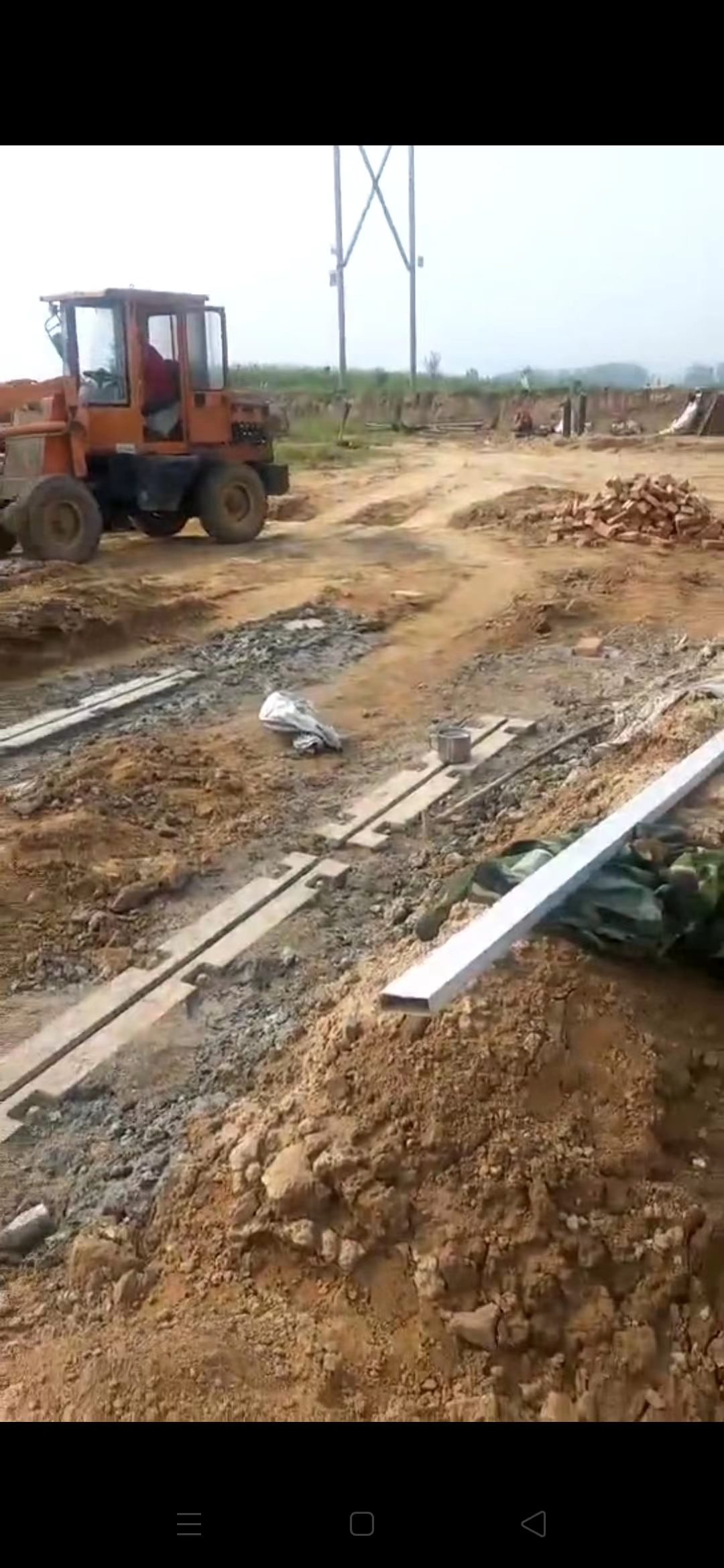 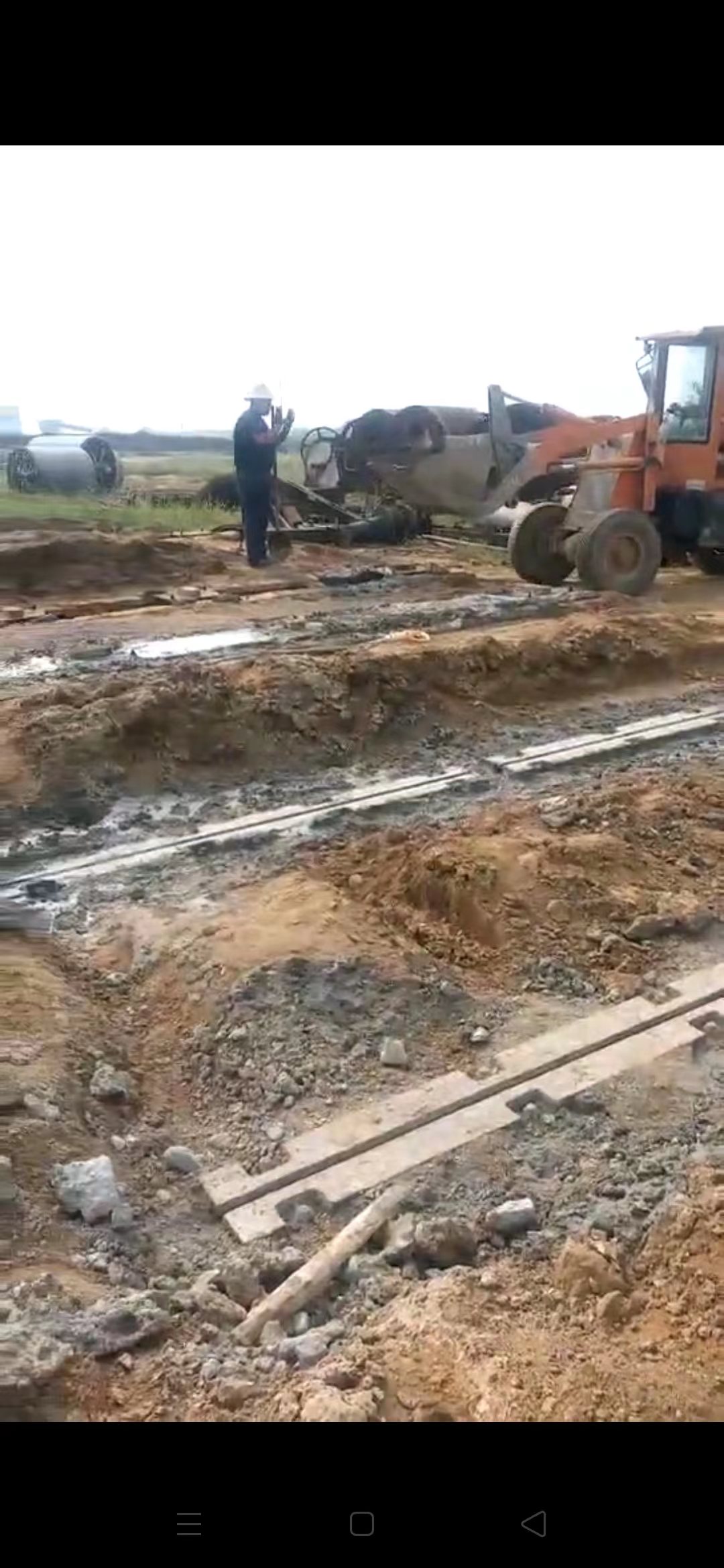 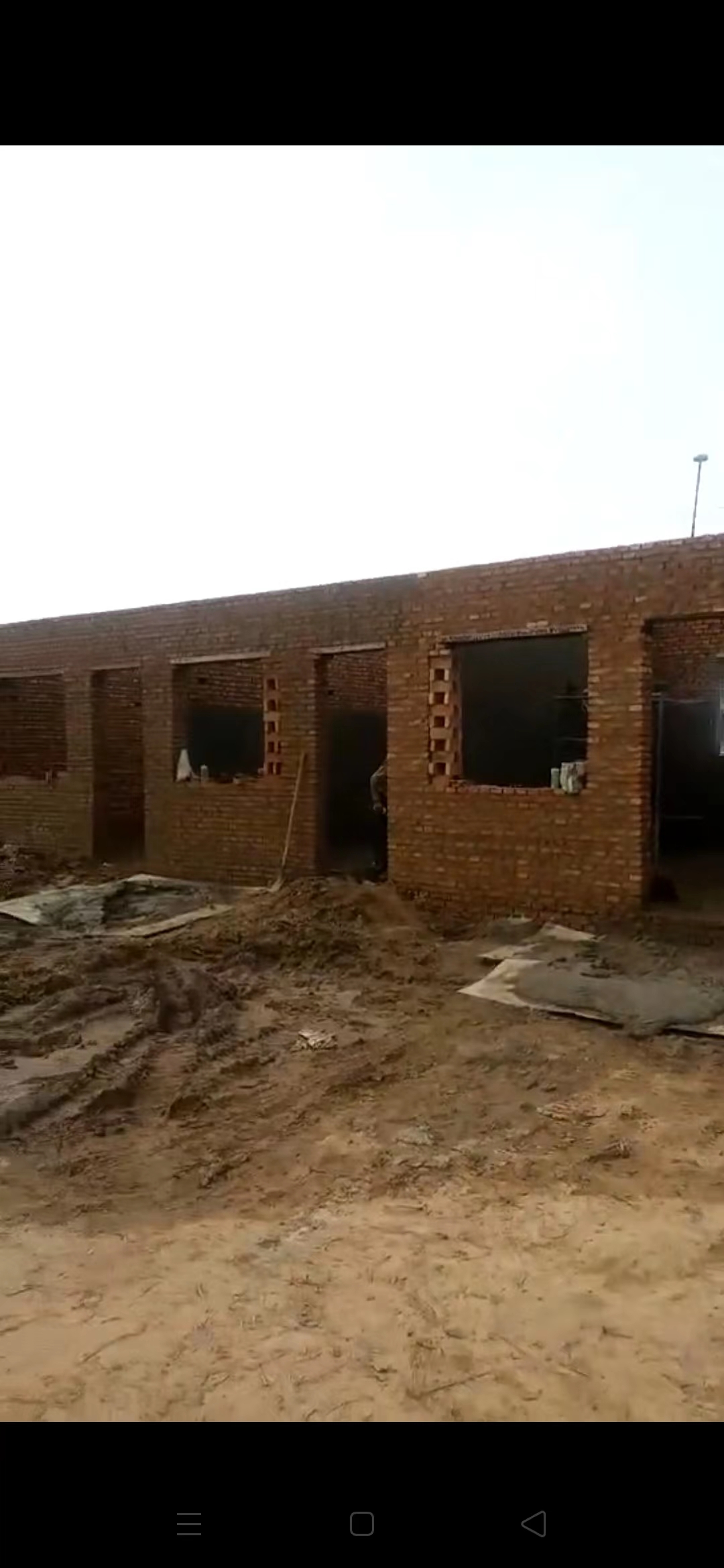 九、申报单位联系方式：地址：代县聂营镇聂营村联系人：梁永平                                     聂营镇人民政府                                   2022年5月24日附件：备案证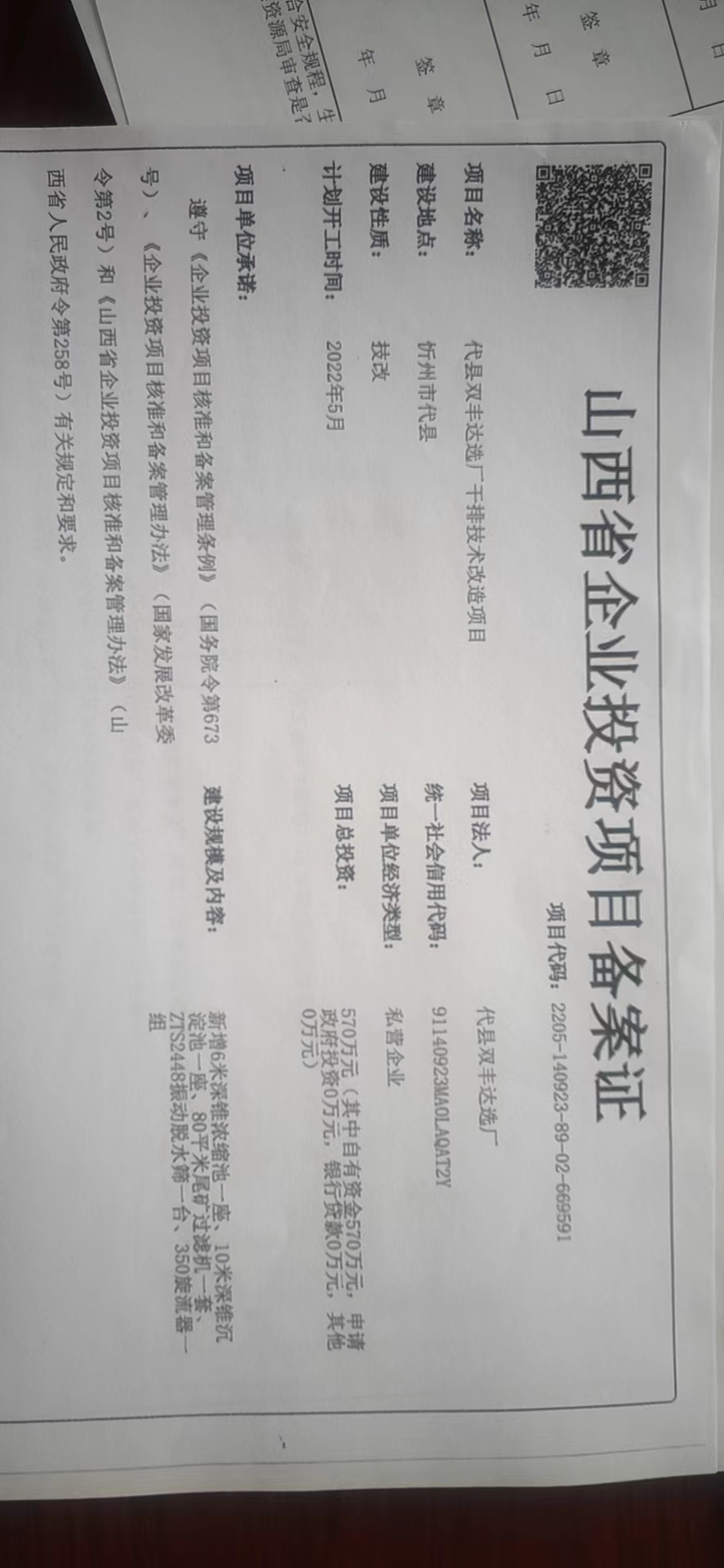 